Об организации питьевого режима и приема пищи в пункте проведения экзаменов 
ГИА-9 / ГИА-11Уважаемые коллеги!Министерством рассмотрено письмо департамента образования мэрии города Ярославля от 25.04.2024 № 01-16/1836 о разъяснении пункта 62 Порядка проведения государственной итоговой аттестации по образовательным программам среднего общего образования (далее – ГИА-9), пункта 71 Порядка проведения государственной итоговой аттестации по образовательным программам среднего общего образования (далее – ГИА-11), сообщаем следующее.Согласно приказу министерства образования Ярославской области от 07.05.2024 № 140/ 01-04 «Об утверждении инструктивных материалов по подготовке и проведению ГИА-11 с применением технологии доставки экзаменационных материалов по сети «Интернет», технологии печати полного комплекта экзаменационных материалов в аудиториях пунктов проведения экзаменов и сканирования экзаменационных материалов в аудиториях ППЭ в Ярославской области в основной и дополнительный периоды в 2024 году» в пунктах проведения экзаменов (далее – ППЭ) необходимо обеспечить питьевой режим с использованием воды в ёмкостях промышленного производства, в том числе через установки с дозированным разливом воды (кулеры, помпы и т.п.), обеспечив достаточным количеством одноразовой посуды и проведением обработки кулеров и дозаторов.Не позднее чем за один календарный день до проведения экзамена руководитель ППЭ совместно с руководителем организации, на базе которой организован ППЭ, должен проверить наличие мест для организации питьевого режима.Образовательные организации информируют участников ГИА об организации питьевого режима в ППЭ.Для участников ГИА с ОВЗ, детей-инвалидов и инвалидов в ППЭ организуется место для приема пищи (на основании выписки из протокола ГЭК/медицинского заключения/медицинской справки).Согласно пунктам 62 и 71 Порядков проведения (ГИА-9 и ГИА-11) на столе участника экзамена при необходимости могут находиться бутилированная вода и продукты питания для дополнительного приема пищи (перекус) при условии, что потребление продуктов не будет отвлекать внимание других участников экзамена.Считаем целесообразным организаторам в аудитории при допуске участников экзамена в аудиторию рекомендовать бутилированную воду и продукты питания разместить их на столе вне аудитории. В случае, если участник экзамена настаивает на наличии бутилированной воды и продуктов питания на своём рабочем столе, организатор в аудитории предупреждает его о том, что:- бутилированная вода, еда и её упаковка остаются на столе в аудитории до окончания выполнения экзамена;- участник экзамена не должен своими действиями и посторонними звуками отвлекать других участников экзамена от работы;- участник экзамена несет ответственность за сохранность своих бланков ответов; при порче бланков (намокании, загрязнении, слипании и т.п.) обработка бланков будет невозможна.Организатор в аудитории фиксирует в служебной записке сведения об участниках, разместивших бутилированную воду и продукты питания на своём рабочем столе, с указанием предупреждения участников о возможных последствиях.Плотникова Анна Юрьевна(4852) 40-08-66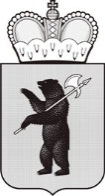 МИНИСТЕРСТВО ОБРАЗОВАНИЯЯРОСЛАВСКОЙ ОБЛАСТИСоветская ул., д. . Ярославль, 150000Телефон (4852) 40-18-95Факс (4852) 72-83-81e-mail: dobr@yarregion.ruhttp://yarregion.ru/depts/dobrОКПО 00097608, ОГРН 1027600681195,ИНН / КПП 7604037302 / 760401001__________________№______________На №   01-16/1836     от     25.04.2024    Руководителям органов местного самоуправления, осуществляющих управление в сфере образования Руководителям государственных общеобразовательных организаций(по списку рассылки)Руководителям государственных профессиональных образовательных организаций (по списку рассылки)Первый заместитель министраС.В. Астафьева